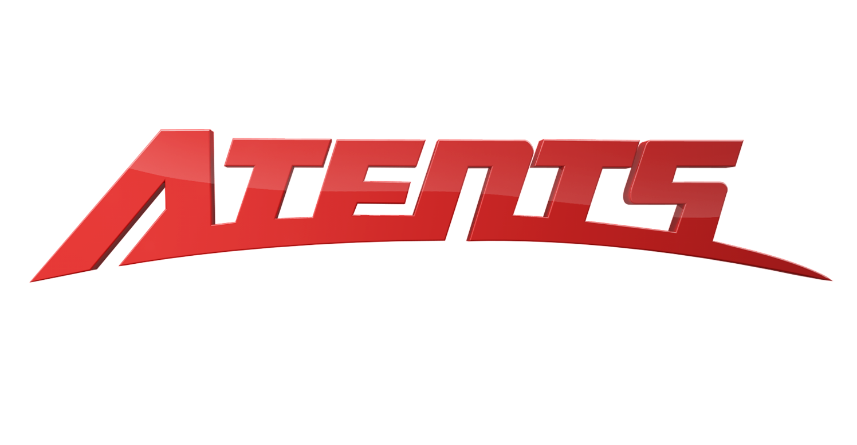 33훈련 과정명훈련기간            20    .    .        ~     20    .     [사진]성명휴대폰[사진]주민등록번호비상연락망(대상)[사진]E-mail실업급여 수급여부수급 / 미수급[사진]현주소추가지급 대상구분□ 대졸 예정자 / □ 전직 실업자 / □ 신규 실업자최종학력고등학교일반(인문계) / 특성화 / 마이스터 / 방통고 졸업일반(인문계) / 특성화 / 마이스터 / 방통고 졸업최종학력대학교일반대학(인문/사회/예체능계) / 일반대학(이공계) / 야간대 / 사이버대 / 방통대 졸업일반대학(인문/사회/예체능계) / 일반대학(이공계) / 야간대 / 사이버대 / 방통대 졸업최종학력졸업일/학과  년         월   졸업 /                     대학교                   학과  년         월   졸업 /                     대학교                   학과최종학력학점은행제 / 방통대 / 사이버대 재학 중학점은행제 / 방통대 / 사이버대 재학 중기타 (                                   )최종학력고졸  □   /  전문대졸  □   /  대졸  □   /   석사이상  □고졸  □   /  전문대졸  □   /  대졸  □   /   석사이상  □고졸  □   /  전문대졸  □   /  대졸  □   /   석사이상  □최종경력전직과 지원과정과의 관련성관련직종 / 다른직종 / 동일직종관련직종 / 다른직종 / 동일직종담당업무구직기간6개월 미만 / 6개월 이상6개월 미만 / 6개월 이상국비수강횟수국비수강횟수       회  (노동부지원과정)병역사항현역 / 공익 / 미필 / 면제현역 / 공익 / 미필 / 면제혼인관계혼인관계결혼 / 미혼교육기간 중 공채 준비 유무교육기간 중 공채 준비 유무교육기간 중 공채 준비 유무있음 □  /  없음 □있음 □  /  없음 □있음 □  /  없음 □가족사항관계성명생년월일직업연락처가족사항가족사항가족사항가족사항자격취득사항자격증명 및 등급취득일자자격증명 및 등급취득일자자격취득사항자격취득사항특이사항